Схема № 34 границ территории, прилегающей к медицинскому центру «Эликсир» по адресу: Ленинградская область, г. Сланцы, ул. Гагарина, д. 5а 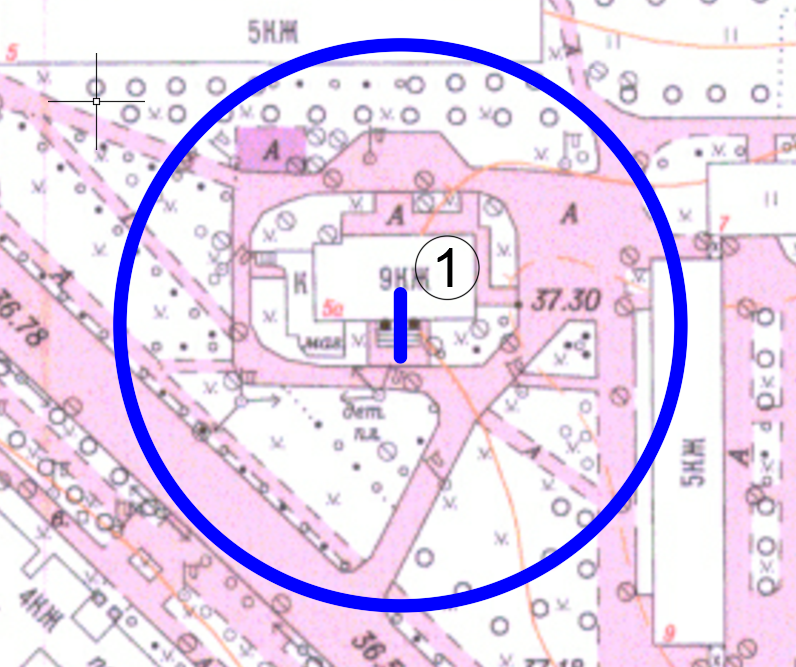 Радиус, определяющий границу территории, прилегающей к объекту, на которой не допускается розничная торговля алкогольной продукции, составляет 50 м.Условные обозначения:Вход для посетителей в объект и/или обособленную территориюГраница территории, прилегающей к объекту, на которой не допускается розничная торговля алкогольной продукции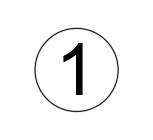 Медицинский центр «Эликсир»